Het gebit: Alle tanden en kiezen van een dier of mens.De tanden: Deel mond. (voorin)De kiezen: Deel van de mond. (achterin)Het poetsen: Het schoonmaken van de tanden en kiezen met een tandenborstel en tandpasta.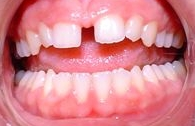 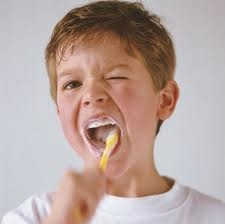 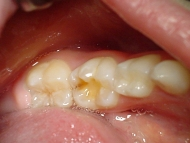 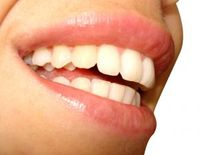 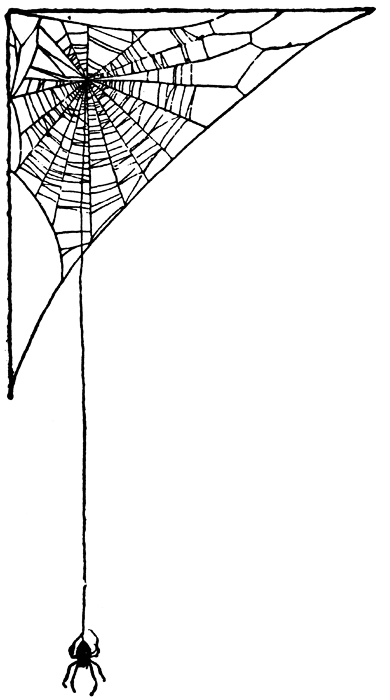 